Ulster Region Ball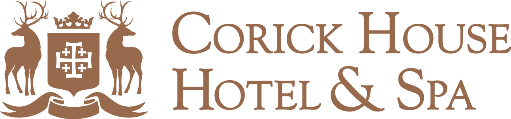 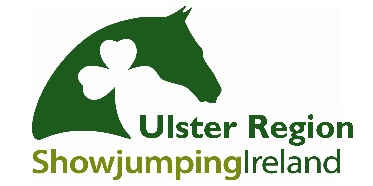 Booking FormHORSE AWARDS Saturday 26th January 2019Corick House Hotel & SpaCLOSING DATE FOR BOOKINGS: FRIDAY 18TH JANUARY 2019 Booking ContactGuest List (Must Be Completed)Please complete names etc for seating arrangementsSeating Preferences:Kids Menu ChoicesChildren wishing to have full meal will be charged at Adult ticket price Card Payment Authorisation FormPlease return via email to allison@the-concept-group.comTelephone: 07715821182 (Text- 9am- 5pm during Normal working hours) CARD PAYMENTS ONLY WILL BE ACCEPTED If you would prefer to pay/ book over the phone, please contact Allison MercerContact number: 07715821182 (Text Only 9am- 5pm)CLOSING DATE FOR BOOKINGS: FRIDAY 18TH JANUARY 2019 Strictly no bookings after this date, no payments will be taken on the night.  Each Booking form with completed payment will be followed up with a return confirmation email which should be presented on the night to gain entry.  For Further Details regarding the awards evening please contact:Fiona Carson- 07711473666Aldyth Roulston- 07948426262NameContact Mobile NumberEmail Address(Booking confirmation will be emailed)NameAdult£35Child£20Dietary Requirements?TotalHalf DinnerChicken Goujon & ChipsSausages and ChipsName on the Card:Name on the Card:Type of Card:VisaVisaMasterCardVisa DebitMastercard DebitAccount NumberExpiration DateSecurity CodeBilling AddressPostcodePhone NumberSigned:Date: